„EU peníze školám“Projekt DIGIT – digitalizace výuky na ISŠTE Sokolovreg. č. CZ.1.07/1.5.00/34.0496Tento výukový materiál je plně v souladu s Autorským zákonem (jsou zde dodržována všechna autorská práva). Pokud není uvedeno jinak, autorem textů 
a obrázků je Ing. Bohuslava Čežíková.ŠablonaŠablona je předloha pro vytvoření nového dokumentu, určuje základní strukturu dokumentu, obsahuje předdefinované nastavení dokumentu, například styly odstavcků, položky automatického textu, přiřazení kláves, rozvržení stránky, grafické prvky a jiné.Kdykoli zvolíme založení nového souboru v textovém editoru, použije program již hotovou šablonu (soubory s koncovkou *.dot, *.ott). Načte se obsah šablony, ale dokument je bez jména a není uložen (obr. č. 2).Poznámka: pokud máme zapnutou volbu Automaticky aktualizovat styly dokumentu a provedeme změny v šabloně, uloží se tyto změny také!MS Word má nainstalovanou sadu různých šablon a další šablony lze získat z webu Office.com (posloupnost příkazů Soubor – Nový – Šablony).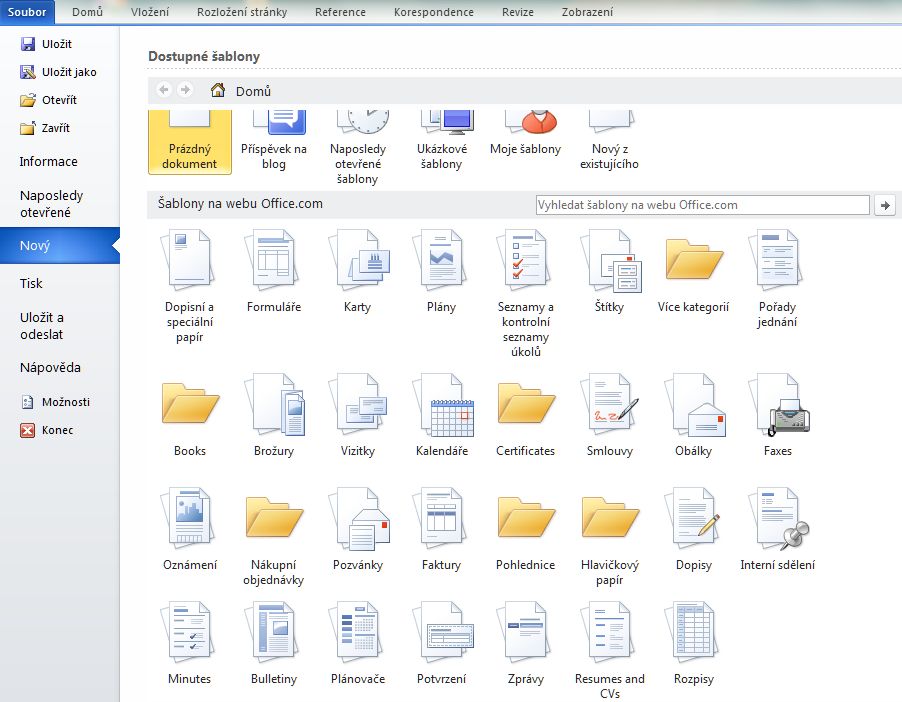 Obrázek 1: šablony MS WordZvolili jsme z ukázkových šablon Medián – dopis. Postupně vyplňujeme připravená pole.Všimněte si, že k šabloně typu Medián – dopis je připravená také šablony Medián – dopis hromadné korespondence, Medián – sestava, Medián – fax, Medián – životopis aj.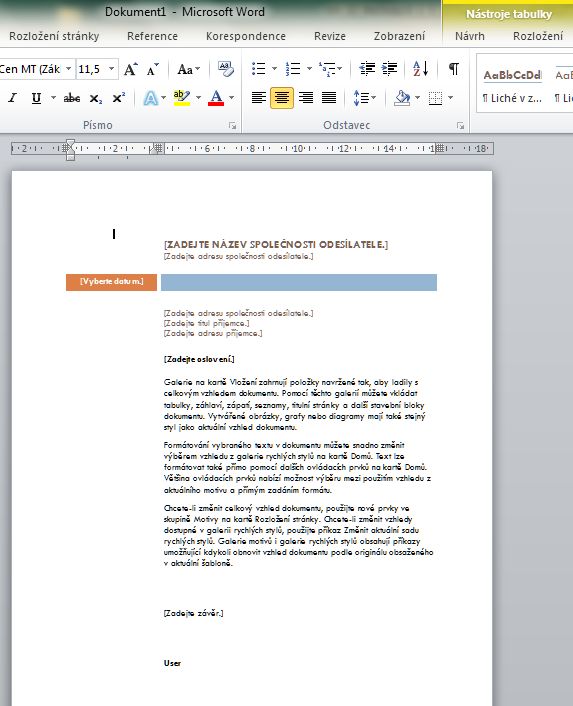 Obrázek 2: šablona Medián – dopis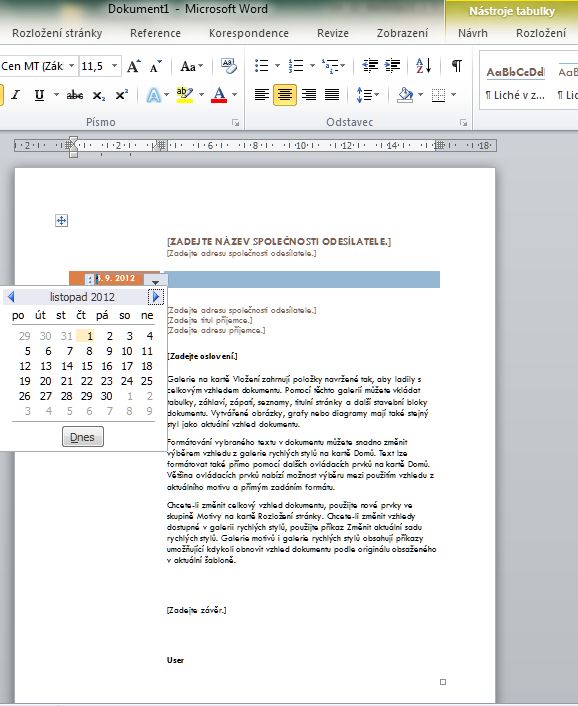 Obrázek 3: volíme datum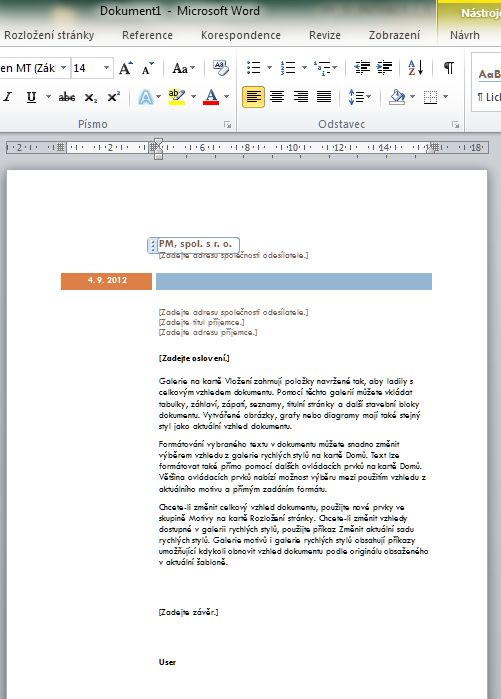 Obrázek 4: vyplňujeme do formulářového pole název společnostiVětšina šablon je vytvořená pomocí tabulky nebo jejích částí vložených do dokumentu (viz obr. č. 5).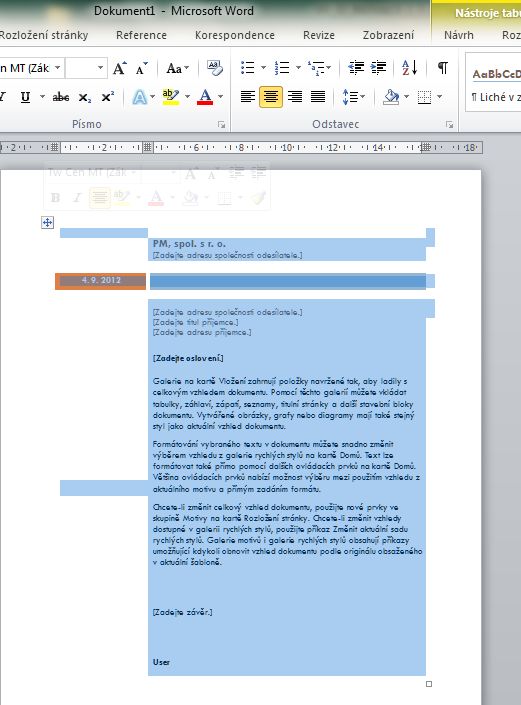 Obrázek 5: vložená tabulka v šabloněPro kancelářské balíky OpenOffice.org a Libre Office lze najít na stránkách jejich webové podpory hotové šablony také.Vlastní šablonaPři vytváření vlastních šablon je důležité, aby byly správně připraveny předdefinované styly odstavců, aby dokument dobře vypadal. Postup vytvoření vlastní šablony:Vytvoříme nový dokument, ve kterém nadefinujeme styly odstavců. Máme-li již takový dokument vytvořený, můžeme použít ten.Pokud chcete, aby vaše šablona neobsahovala žádný text, ale pouze jen styly, smažte veškerý text v dokumentu.Posloupností příkazů Soubor – Uložit jako… vyberte v dialogovém okně typ souboru Šablona a následně vyberte umístění vaší šablony a zadejte název šablony.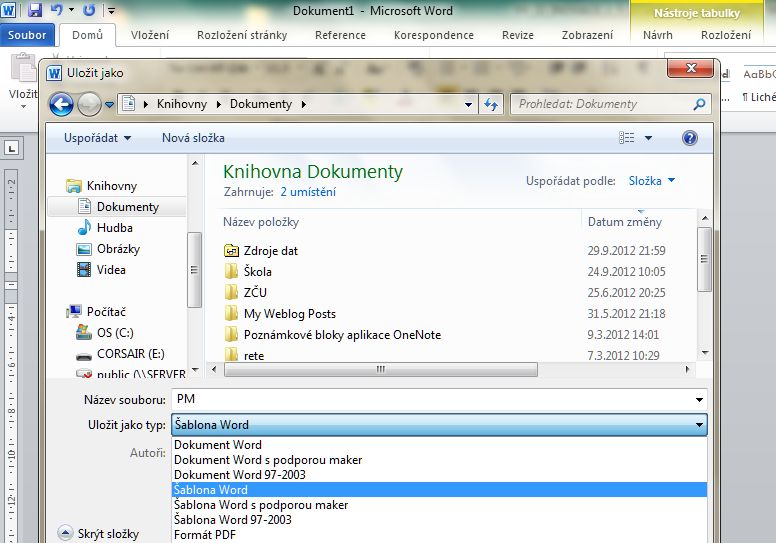 Obrázek 6: MS Word - uložení šablonyOvládací prvky v šabloněV šablonách se často používají ovládací prvky. Jsou to pole, která mohou mít např. tvar rozbalovacího seznamu.Ovládací prvky se přidávají z karty Vývojář (Developer). Zde se klepne ve skupině Ovládací prvky na ovládací prvek obsahu, který chceme přidat do dokumentu nebo šablony. Například klepnutím na položku Formát RTF se vloží ovládací prvek pro formát RTF - tento prvek bude zobrazen v každém dokumentu vytvořeném pomocí této konkrétní šablony.Někdy je vhodné přidat jako zástupný text pokyny k ovládacímu prvku. Tyto pokyny poskytují návod k vyplnění určitého ovládacího prvku.Ochrana šablonyVe vlastnostech ovládacích prvků (karta Vývojář) lze nastavit ochranu jednotlivých ovládacích prvků obsahu v šabloně. Tím se zabrání ostatním uživatelům v odstranění nebo úpravách určitého ovládacího prvku či skupiny ovládacích prvků obsahu, případně lze ochránit veškerý obsah šablony heslem.CvičeníOpenOffice.org Writer a Libre Office Writer: najděte na internetu šablonu s rozvrhem pro SŠ (http://www.openoffice.cz/doplnky/stahnete-si-rozvrh-hodin-pro-skolni-rok-2012-az-2013). Šablonu si uložte do svého počítače (např. Dokumenty – Moje šablony - …). Šablonu s rozvrhem otevřete a prostudujte její strukturu. Poté šablonu vyplňte podle svého rozvrhu a dokument uložte. Otevřete znovu šablonu – změnilo se něco?MS Word: použijte některou z připravených šablon nebo si stáhněte šablonu z webu office.com. Další postup je shodný s úkolem popsaným výše.Samostatná práceVytvořte v textovém editoru hlavičkový papír školy. Použijte logo školy a adresní údaje (naleznete na webu školy). Pro adresu příjemce použijte textové pole. Soubor uložte jako šablonu.III/2 Inovace a zkvalitnění výuky prostřednictvím ICTVY_32_INOVACE_1_5_12Název vzdělávacího materiáluŠablonyJméno autoraIng. Bohuslava ČEŽÍKOVÁTematická oblastPočítačové zpracování textu a tvorba sdíleného obsahuVzdělávací obor63-41-M/01 Ekonomika a podnikání68-43-M/01 Veřejnosprávní činnostPředmětInformační a komunikační technologieRočník1. - 4.Rozvíjené klíčové kompetenceKompetence k učení poznává smysl a cíl učení, má pozitivní vztah k učení, posoudí vlastní pokrok a určí překážky či problémy bránící učení, naplánuje si, jakým způsobem by mohl své učení zdokonalit, kriticky zhodnotí výsledky svého učení a diskutuje o nichKompetence komunikativní využívá informační a komunikační prostředky a technologie pro kvalitní a účinnou komunikaci s okolním světemKompetence pracovní používá bezpečně a účinně materiály, nástroje a vybavení, dodržuje vymezená pravidla, plní povinnosti a závazky, adaptuje se na změněné nebo nové pracovní podmínkyPrůřezové témaOsvojení základních dovedností užívání výpočetní a komunikační techniky a práce s informacemi, dosažení velmi dobré úrovně informační gramotnostiČasový harmonogram1 vyučovací hodinaPoužitá literatura a zdrojeMICROSOFT. Office.microsoft.com [online]. [cit. 2012-09-12]. Dostupné z: http://office.microsoft.com/cs-cz/Roubal, P.: Informatika a výpočetní technika pro střední školy, praktická učebnice, Computer Press, a. s., Brno, 2010. ISBN 978-80-251-3227-2.Pomůcky a prostředkypc, internet, Microsoft Office, OpenOffice.org Writer, LibreOffice WriterAnotaceSeznámení s pojmem šablona, její definicí a využitím v textových dokumentechZpůsob využití výukového materiálu ve výuceVýklad, cvičení, samostatná práceDatum (období) vytvoření vzdělávacího materiálu09/2012